附件：山西师范大学成人学士学位考试操作流程考试系统人脸录入流程注意：请使用Google（谷歌）浏览器打开考试界面1）登录网址：sxnu.cjnep.net2）帐号与密码：帐号为：密码为：帐号后位 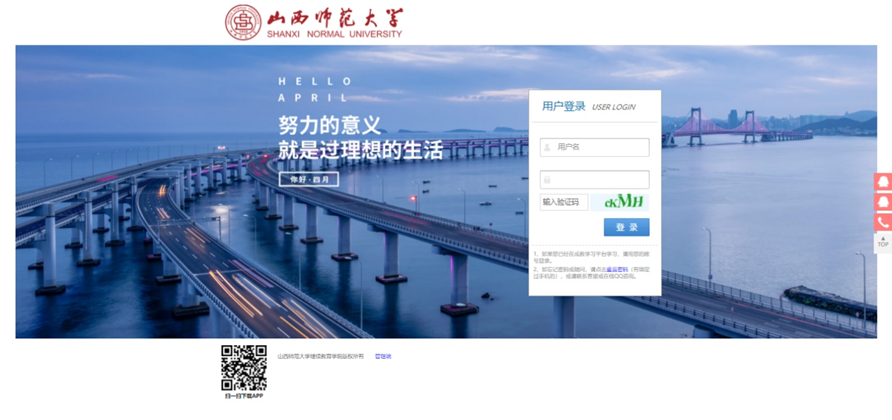 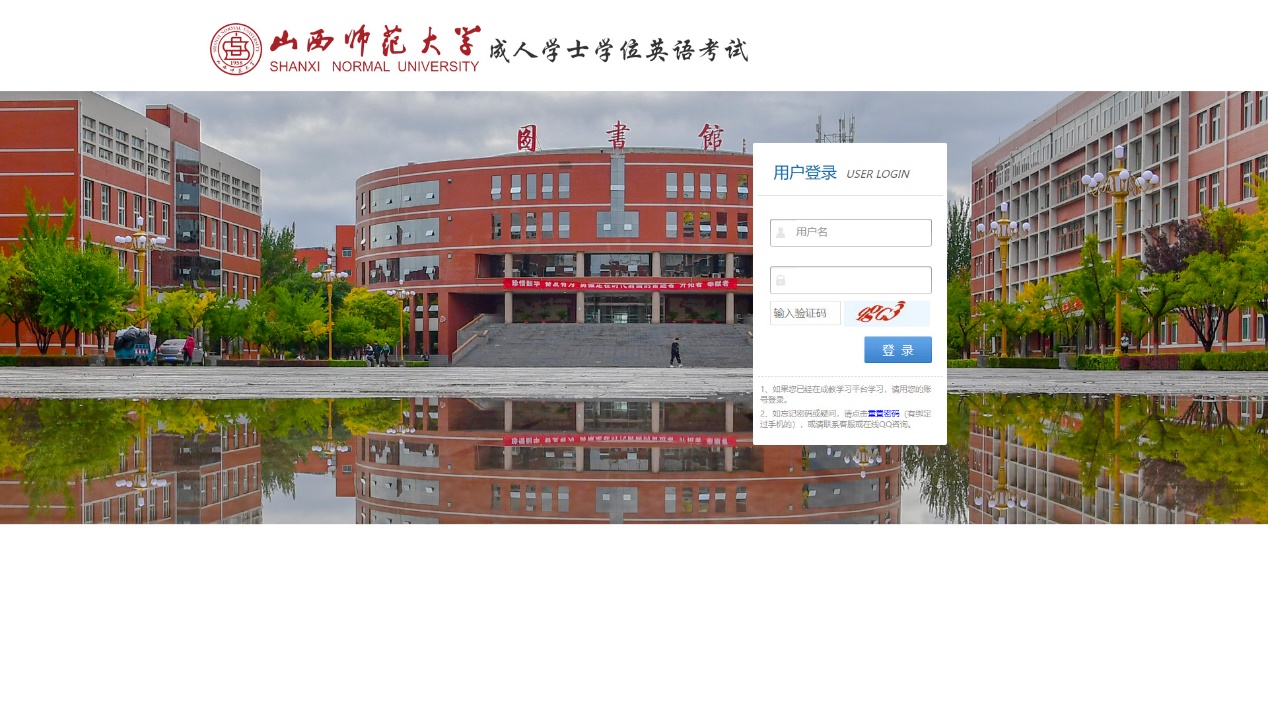 3）点击 导航栏【在线考试】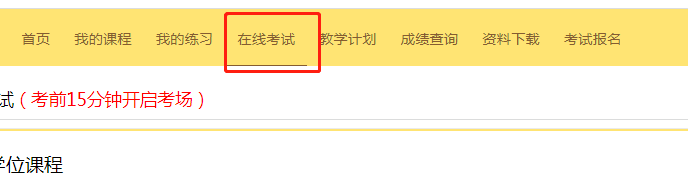 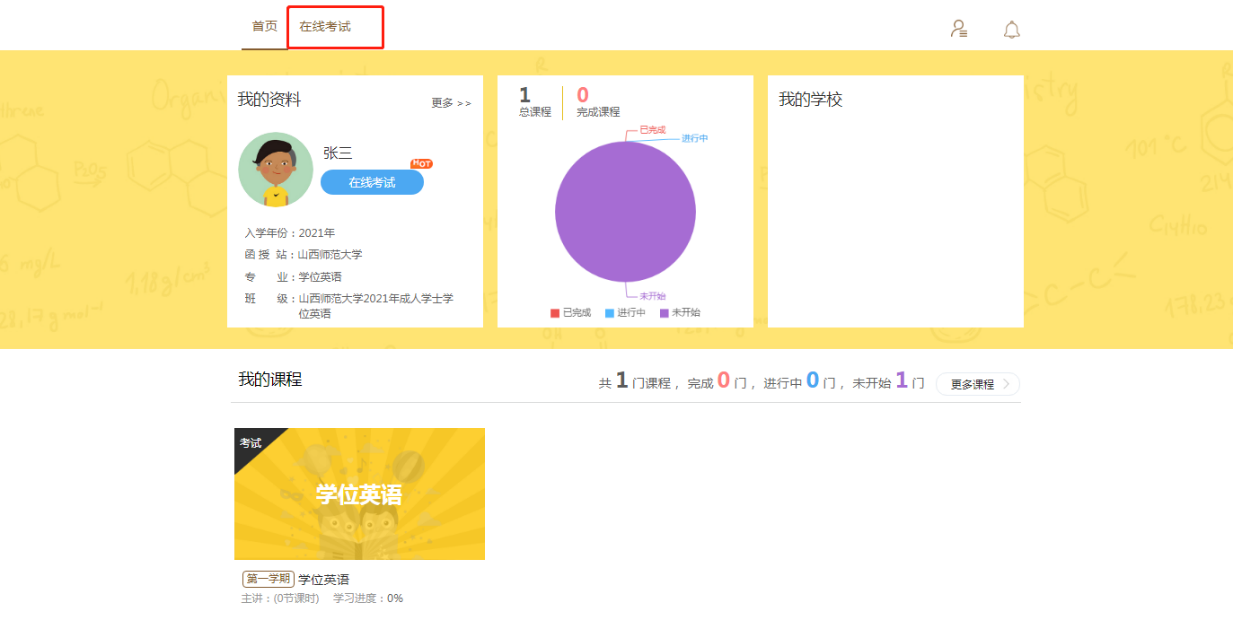 4）找到【】这门课程，会对应显示考试开放时间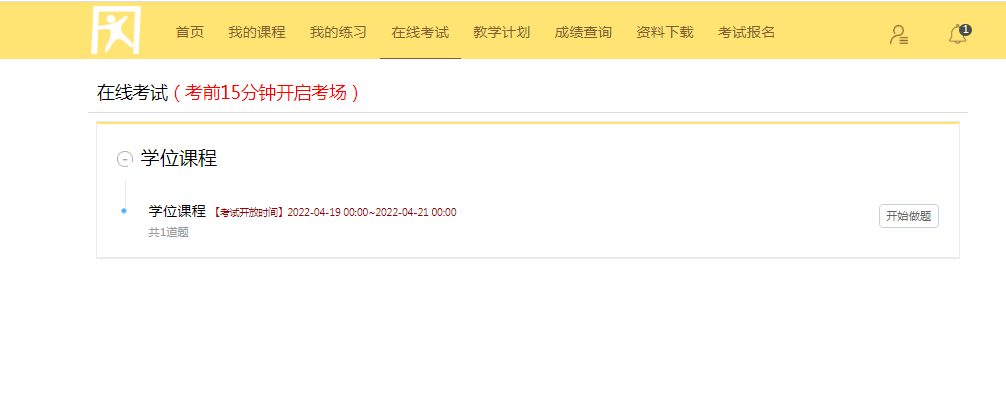 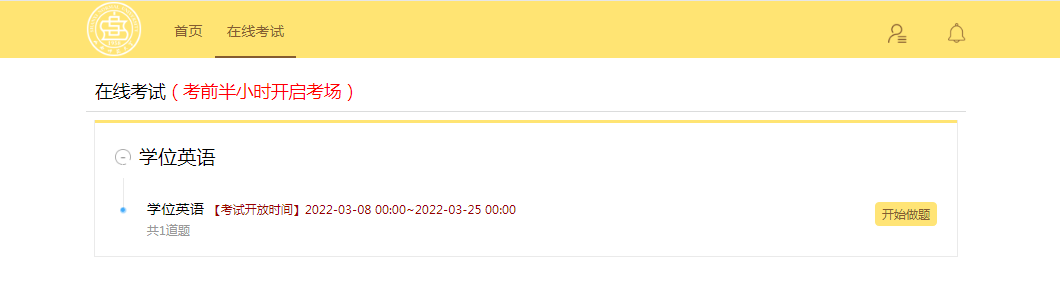 5）点击【开始考试】会出现以下流程界面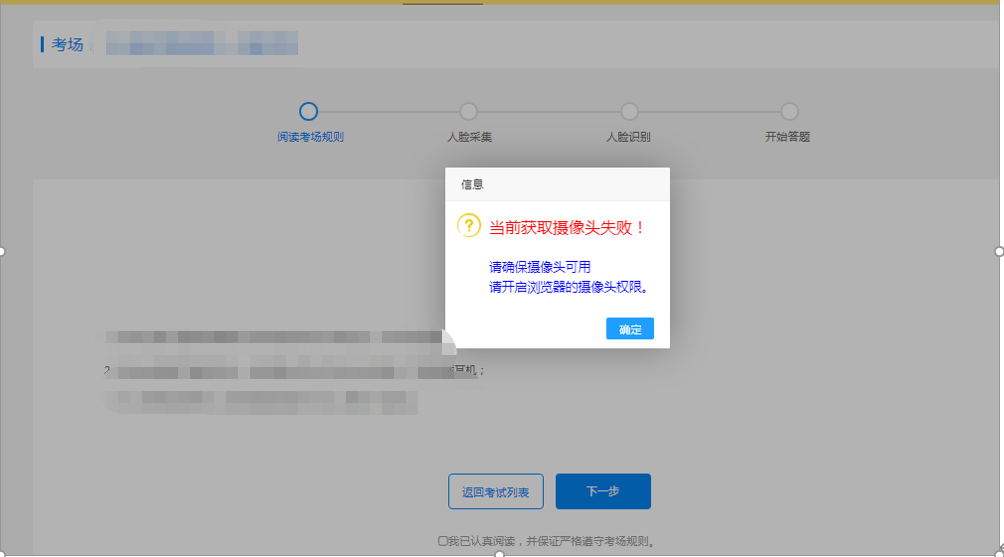 6）若出现此界面，请先确认摄像头是否处于开放状态，先行前往以下界面进行确认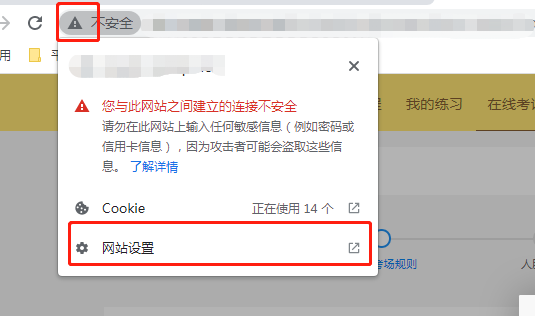 7）此处请调整成允许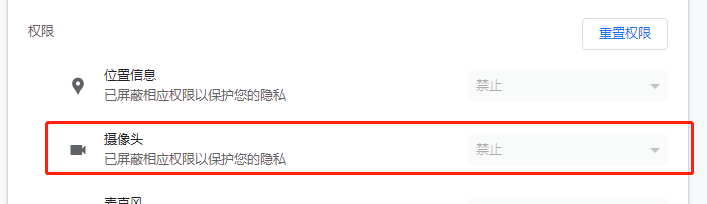 也可以前往【隐私位置和安全性】——【网站设置】进行调整，都允许后方可进行后一步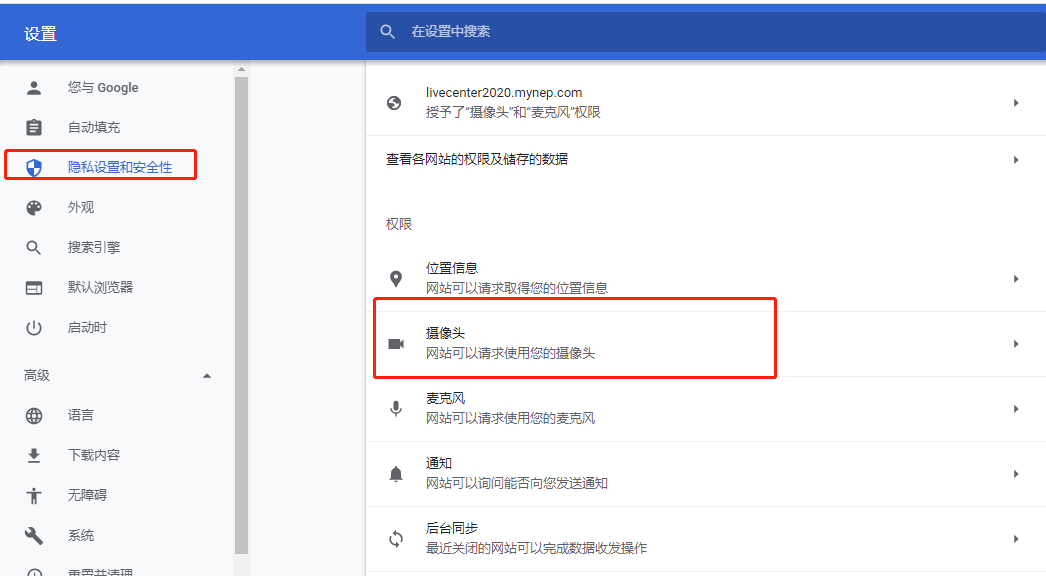 8）阅读考试须知，并同步点击【诚信考试承诺书】进行签字确认（鼠标签署），签署完成后按确定键返回，勾选【我已阅读】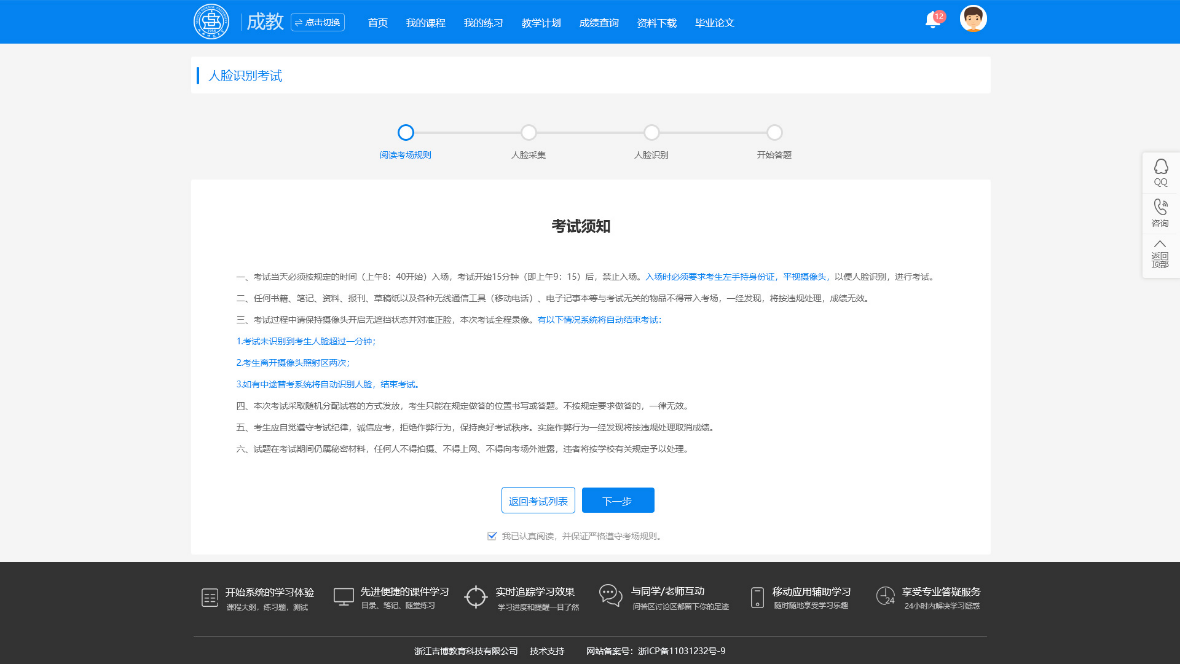 9）进行人脸识别，确认与人脸库的数据是否保持一致，点击【人脸识别】，进行验证，请按标准【左手持身份证】，若没问题，则直接可进入考试系统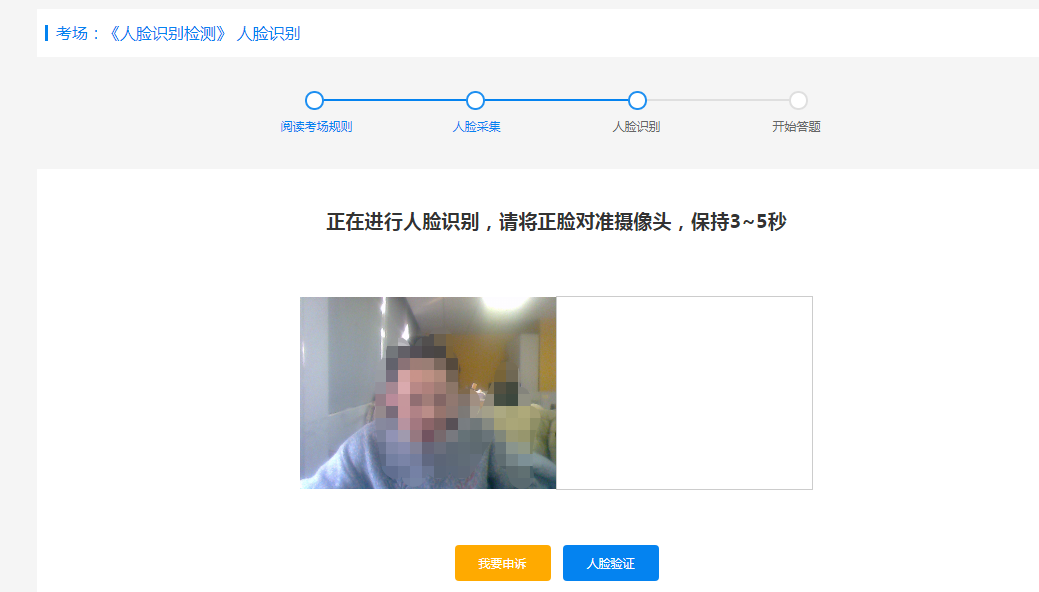 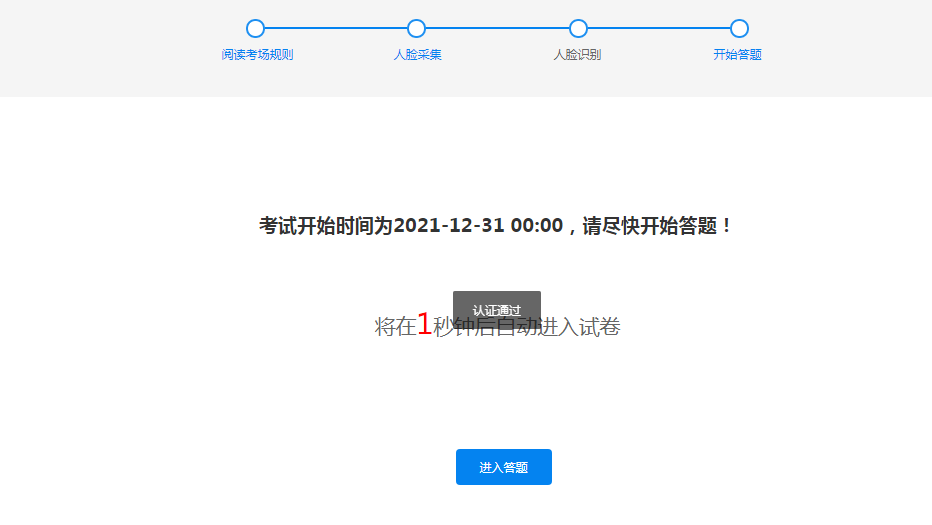 10）在此过程中，若出现人脸匹对失败，可以通过申诉的通道提交照片申请，后续有专门的工作人员进行维护处理11）若还未达到考试时间，则会提示你还有多少时间才允许考试，倒计时结束后，方可进入后续点击【进入答题】，即可进行答题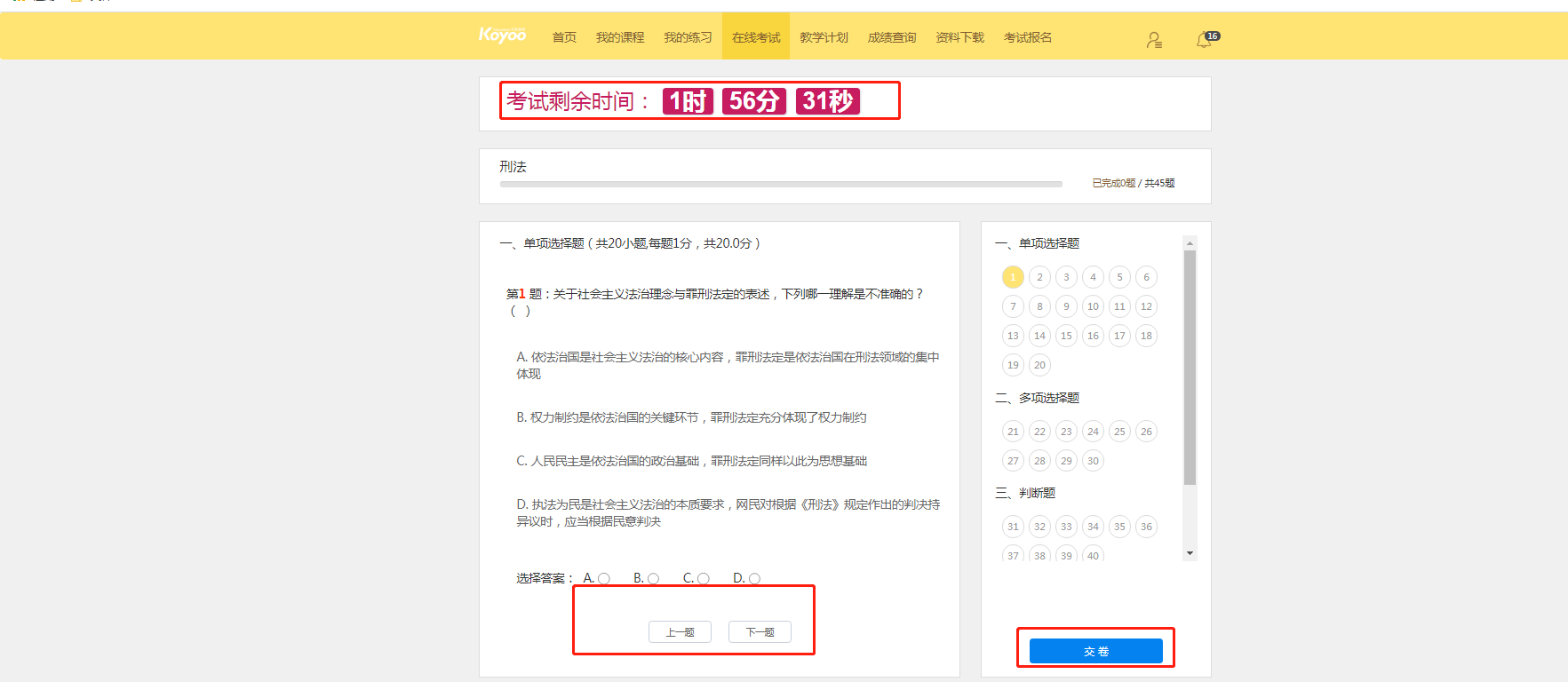 12）答题完成后，请耐心等待，系统自动会到时交卷，在未交卷过程中请保持摄像头持续工作，人像不要离开摄像头的范围圈二、考试注意事项1、浏览器：谷歌与火狐最佳，系统登录会有浏览器检测，非谷歌浏览器，可从平台下载安装；2、仅限于电脑端考试3、考试时间：月日上午9:00—11:00，开考后分钟后系统禁止进入，请把握时间4、允许提前分钟进入考试界面进行人脸识别与阅读考试须知；5、考试全程摄像头实时检测，自动拍照留底，检测失败一次，系统提醒，二次直接停止考试，请各位考生重视